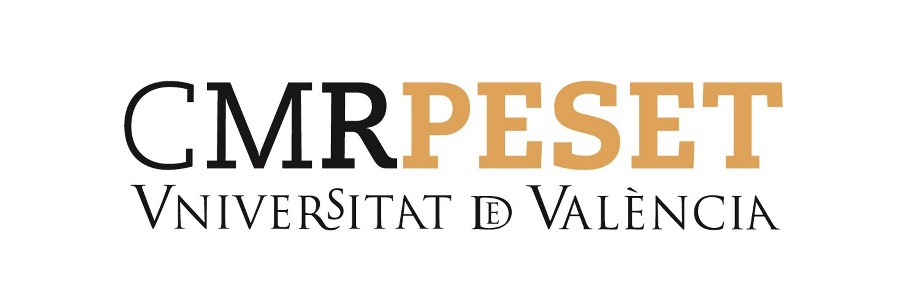 Sol·licitud per realitzar activitats socioculturals 
al Col·legi Major Rector Peset de la Universitat de ValènciaEnviar a:  CulturaCMRPeset@uv.esEntitat / EntidadCIF Persona Sol·licitant / Persona SolicitanteTelèfon de ContacteTeléfono de ContactoCorreu de ContacteCorreo de ContactoActe / Activitat a realitzar Acto / Actividad a realizarBreu Descripció / Breve Descripción Data/es de realitzacióFecha/as de realizaciónEspai que sol·licita/Espacio que solicitan Sala d'actes  Sala La Muralla Aula Seminari Accés a l'acte  Accés Lliure  Accés restrigit per a       Activitat amb inscripció Preu:      Entitat/s organitzadora/esEntidad/es organizadora/asEntitat/s Col·laboradora/esEntidad/es Colaboradora/asIntervenen / Intervienen Necessitats Tècniques /Necesidades Técnicas Consideracions adiccionals /Consideraciones adicionales 